Publicado en Jalisco el 24/11/2023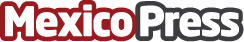 Innovación y eficiencia: el papel del gas lp en la construcciónBasado en el artículo de Precios México, existen múltiples facetas del gas lp como una fuente de energía versátil y eficiente que ha encontrado aplicaciones en diversos sectores, incluyendo la construcción. Gas Perla, como distribuidora de gas, resalta la importancia y los beneficios de utilizar gas lp en la industria de la construcciónDatos de contacto:Julia ObispoGas Perla81 1915 2115Nota de prensa publicada en: https://www.mexicopress.com.mx/innovacion-y-eficiencia-el-papel-del-gas-lp-en Categorías: Nacional Jalisco Otras Industrias Construcción y Materiales http://www.mexicopress.com.mx